Cover LetterBRENDA.290829@2freemail.com  Respected Sir /Madam,I am writing to express my interest in working in an organization wherein I can put into practice my acquired skills and experience to contribute on the success of the organization.Summary Experience: 5 Years above Experience in Manufacturing Company in the Philippines and 1 year above Experience in trading company in United Arab Emirates.Account Assistant cum Secretary Human Resource PersonnelInternational Organization for Standardization (ISO Officer)Quality Assurance		Secretary cum ReceptionistCan contribute your organization from my following key strength:Computer Literate: Know Basic Microsoft Word, Microsoft Excel, Power Point, Visual Basic, Microsoft Access ERP & SAP application and Microsoft Outlook.Can do clerical functions.Team player, Fast Learner, Hardworking, Flexible, Initiative, Enthusiasm and trustworthy.Have strong determination and earnest desire to work hard.Have willingness to sacrifice and learn if any for the success of the company.Have Leadership Skills and ability to handle pressure and meet the deadlines.Ability to communicate effectively in multi-cultural environment and with all levelsof management.I firmly believe that my education and experience would add significant contribution against any challenging role in any organization I will work in.To further acquaint you with the specific of my back ground, I am closing my resume.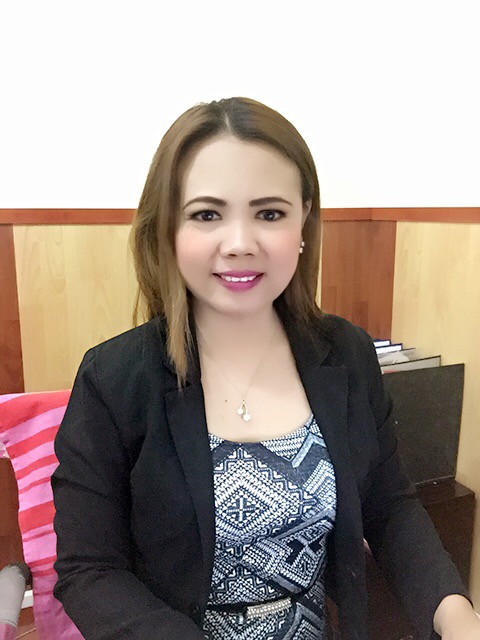 BRENDA Objective:To be able to improve and enhance my ability and skills for a competitive market, interacting with the best companies, and to be exposed through skills. I believe that giving my best with a mix of my knowledge actual experience and customer service relations can go a long way to profit the company and me.Special Skills and Personal Strengths:Computer Literate: Know Basic Microsoft Word, Microsoft Excel, Power Point, Visual Basic, Microsoft Access ERP & SAP application and Microsoft Outlook.Can do clerical functions.Team player, Fast Learner, Hardworking, Flexible, Initiative, Enthusiasm and Trustworthy.Have strong determination and earnest desire to work hard.Have willingness to sacrifice and learn if any for the success of the company. Possess good communication skills.Ability to work under pressure with or without supervisionOptimistic and always looking for solutions.Responsible dependable and organized.Able to remain calm and relaxed under pressure.Work Experience:March 2, 2015- Present                                         Al Awatif General Trading                                                                    Account Assistant cum SecretaryReconciling finance accounts.Credit controlPreparing statutory accounts.Sales order processing.Managing post and outs.Handling and writing cheques.Receiving and processing all invoices.Managing the expenses form and request for the payments.September 2013- October 2014                      MMA Competent Manpower and General                                                                                          Services Inc. (Assigned at Dong – In Entech K1 Inc.)					                   Human Resources CoordinatorResponsible in Recruiting Manpower in our Client.Leading the Evaluation of our Employees. Provide training for staff and new employees.Responsible for the Orientation of the new employees.Monitor the daily manpower of the production Preparing Daily, Monthly Manpower Reports as well as annual reports.Preparing all the forms and documents needed by the Human Resources Department.Responsible for the Human Resources Matter.Responsible in monitoring the files and documents of our employees.Responsible in handling the complaints Audit.Monitoring the working hours of our employees.September 2012- July 2013               Kirubai Carton Packaging and Metal Fabrication                                                                ISO (International Organization for Standardization) OfficerMonitoring the resource requirements.Ensuring that the company meets all statutory and regulatory requirements.In charge in marketing activities.Handling customer inquiries and complaints.Reviewing the requirements of the customers.Sending quotations to the enquiries received.Responsible to overall operations of the company.Member of the management review.Responsible in Identifying Training needs and requirement of resources.Monitoring of recruitment of new employees.Responsible in conducting internal Quality audit at regular intervals.Responsible for documents and records control.Responsible in approval of all quality management system related documents.Responsible in raising purchase order from the approved suppliers list and subsequent approval from director.Education attainment:2007-2011           Polytechnic University of the Philippines (Bataan Branch)                            Freeport Area of Bataan, Philippines                            Bachelor of Science in Entrepreneurial Management (Graduate)Personal Background:Nationality		:	FilipinoBirth date		:           September 26, 1986Civil Status		:           SingleGender                        :           FemaleReligion		:           Latter Day Saint Language 	            :           Filipino, English I hereby certify the above information is true and correct to the extent of my knowledge and belief.